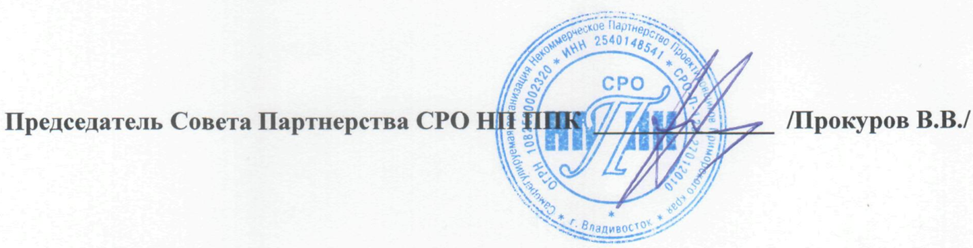 «08»  февраля  2016 г.№ п/пНаименование организацииВид проверкиДатаДокумент, отражающий результат проверкиРезультат проверки1ООО "АРТ-ПРОЕКТ"Плановая проверка09.02.2015Заключение №03/15 от 11.02.2015г. Завершена (нарушений не выявлено)2ООО "АРГУС-АРТ"Плановая проверка09.02.2015Заключение №02/15 от 11.02.2015г. Завершена (нарушений не выявлено)3ООО  "ТехноЭксперт"Плановая проверка09.02.2015Заключение №01/15 от 11.02.2015г. Завершена (нарушений не выявлено)4КППК "Приморкрайстрой"Плановая проверка10.02.2015Заключение №04/15 от 11.02.2015г. Завершена (нарушений не выявлено)5ООО "ПКК "Модерн инжиниринг системс"Плановая проверка16.02.2015Заключение №05/15 от 18.02.2015 Завершена (нарушений не выявлено)6ООО "Орден"Плановая проверка17.02.2015Заключение №06/15 от 18.02.2015г. Завершена (нарушений не выявлено)7ООО "ДВЭнергоСтрой"Плановая проверка17.02.2015Заключение №07/15 от 18.02.2015 Завершена (нарушений не выявлено)8ООО "ДВЭСК"Плановая проверка24.02.2015Заключение №08/15 от 25.02.2015 Завершена (нарушений не выявлено)9ОАО  "ЕВРАЗ НМТП"Плановая проверка25.02.2015Заключение №9/15 от 25.02.2015 Завершена (нарушения выявлены)10ООО "Архитектурно-строительная компания" Плановая проверка02.03.2015Заключение №10/15 от 05.03.2015 Завершена (нарушения выявлены)11ООО "ГИПП"Плановая проверка03.03.2015Заключение № 12/15 от 04.03.2015 Завершена (нарушений не выявлено)12ООО БКП "ПЕРСПЕКТИВА"Плановая проверка03.03.2015Заключение № 11/15 от 04.03.2015 Завершена (нарушений не выявлено)13АО "Примавтодор"Плановая проверка10.03.2015Заключение № 13/15 от 11.03.2015 Завершена (нарушений не выявлено)14ООО "ВЛАДСПЕЦМОНТАЖ"Плановая проверка10.03.2015Заключение № 14/15 от 11.03.2015 Завершена (нарушений не выявлено)15ЗАО "ЛАНИТ ДВ"Плановая проверка16.03.2015Заключение №16/15 от 18.03.2015 Завершена (нарушений не выявлено)16ООО  "Тектоника"Плановая проверка16.03.2015Заключение №15/15 от 18.03.2015 Завершена (нарушения выявлены)17ООО "Приморпроект" Плановая проверка17.03.2015Заключение № 17/15 от 18.03.2015 Завершена (нарушений не выявлено)18ООО "ПЭП"Плановая проверка17.03.2015Заключение № 18/15 от 18.03.2015 Завершена (нарушений не выявлено)19ООО "ДВ СКТБ"Плановая проверка23.03.2015Заключение №19/15 от 25.03.2015 Завершена (нарушений не выявлено)20ООО "Новый дом"Плановая проверка23.03.2015Заключение №20/15 от 25.03.2015 Завершена (нарушений не выявлено)21ООО "Строительная компания"Плановая проверка24.03.2015Заключение №22/15 от 25.03.2015 Завершена (нарушения выявлены)22ООО "Тихаспроект"Плановая проверка24.03.2015Заключение №21/15 от 25.03.2015 Завершена (нарушений не выявлено)23ООО "ТЕКТОН +"Плановая проверка30.03.2015Заключение №23/15 от 31.03.2015 Завершена (нарушений не выявлено)24ООО "ДВ-Проект"Плановая проверка30.03.2015Заключение №24/15 от 31.03.2015 Завершена (нарушений не выявлено)25ООО "ДВ ПромстройНИИпроект"Плановая проверка06.04.2015Заключение №25/16 от 08.04.2015 Завершена (нарушений не выявлено)26ООО "НТЦ ЭКО-проект" Плановая проверка07.04.2015Заключение №28/16 от 08.04.2015 Завершена (нарушений не выявлено)27ООО "Акцент"Плановая проверка07.04.2015Заключение № 27/15 от 08.04.2015 Завершена (нарушений не выявлено)28ООО  «ДВ Промстройпроект»Плановая проверка07.04.2015Заключение №26/16 от 09.04.2015 Завершена (нарушений не выявлено)29ООО ПКП "Форт-Сейфти"Плановая проверка20.04.2015Заключение № 29/15 от 22.04.2015 Завершена (нарушений не выявлено)30ООО "СТРОЙПРОЕКТ"Плановая проверка20.04.2015Заключение №32/15 от 22.04.2015 Завершена (нарушений не выявлено)31ООО ПМГК "КРАФТ"Плановая проверка20.04.2015Заключение № 30/15 от 22.04.2015 Завершена (нарушений не выявлено)32ООО  "МонАрх-Дизайн"Плановая проверка21.04.2015Заключение № 31/15 от 22.04.2015 Завершена (нарушений не выявлено)33ООО "СТ.ГРАД"Плановая проверка21.04.2015Заключение №33/15 от 22.04.2015 Завершена (нарушений не выявлено)34ООО "Дальпищепроект"Плановая проверка27.04.2015Заключение № 35/15 от 29.04.2015  Завершена (нарушений не выявлено)35ООО "Дальвостокагропромпроект" Плановая проверка27.04.2015Заключение № 34/15 от 29.04.2015 Завершена (нарушений не выявлено)36ООО "ЭДС" Плановая проверка28.04.2015Заключение №37/15 от 29.04.2015 Завершена (нарушения выявлены)37МУП "Уссурийск-Электросеть" Уссурийского городского округаПлановая проверка28.04.2015Заключение №36/15 от 28.04.2015 Завершена (нарушений не выявлено)38ООО "Жан-Там-Аль"Плановая проверка28.04.2015Заключение № 38/15 от 29.04.2015 Завершена (нарушения выявлены)39 ФГБОУ ВО "ВГУЭС"Плановая проверка12.05.2015Заключение № 39/15 от 13.05.2015 г. Завершена (нарушений не выявлено)40ЗАО компания "ЭТК"Плановая проверка12.05.2015Заключение № 40/15 от 13.05.2015 г. Завершена (нарушений не выявлено)41ООО "АМР"Плановая проверка13.05.2015Заключение № 42/1/15 от 13.05.2015 г. Завершена (нарушений не выявлено)42ЗАО "ТМК"Плановая проверка13.05.2015Заключение №41/15 от 13.05.2015 Завершена (нарушения выявлены)43ООО "Град М"Плановая проверка18.05.2015Заключение №42/15 от 21.05.2015 Завершена (нарушений не выявлено)44ООО НИЦ "Сейсмозащита"Плановая проверка18.05.2015Заключение №43/15 от 21.05.2015 Завершена (нарушения выявлены)45ООО  "Эккер"Плановая проверка18.05.2015Заключение №44/15 от 21.05.2015 Завершена (нарушений не выявлено)46ООО ППСК "ГЕМИС"Плановая проверка19.05.2015Заключение № 45/15 от 20.05.2015 г. Завершена (нарушения выявлены)47ООО "Гидрострой" Плановая проверка19.05.2015Заключение № 46/15 от 20.05.2015 г. Завершена (нарушения выявлены)48ЗАО "Южсахмежрайгаз"Плановая проверка19.05.2015Заключение № 47/15 от 20.05.2015 г. Завершена (нарушений не выявлено)49КГУП "Примводоканал"Плановая проверка25.05.2015Заключение № 49/15 от 27.05.2015 г. Завершена (нарушений не выявлено)50ООО "Восток-Курилы"Плановая проверка25.05.2015Заключение № 48/15 от 27.05.2015 г. Завершена (нарушений не выявлено)51ООО "Паритет"Плановая проверка26.05.2015Заключение №51/15 от 27.05.2015г. Завершена (нарушения выявлены)52ООО "СТРАС"Плановая проверка26.05.2015Заключение №52/15 от 27.05.2015 Завершена (нарушений не выявлено)53ООО "Энергосервис" Плановая проверка26.05.2015Заключение №50/15 от 27.05.2015 Завершена (нарушений не выявлено)54ООО "Дальневосточный центр радиомониторинга"Плановая проверка01.06.2015Заключение №53/15 от 03.06.2015 Завершена (нарушений не выявлено)55ФПК "Фонд капитального ремонта многоквартирных домов Приморского края"Плановая проверка02.06.2015Заключение №54/15 от 03.06.2015 Завершена (нарушений не выявлено)56ООО "Стройкомплект-ДВ"Плановая проверка08.06.2015Заключение № 55/15 от 10.06.2015 Завершена (нарушения выявлены)57ООО "ЭККЕР"Плановая проверка09.06.2015Заключение №56/15 от 10.06.2015 Завершена (нарушений не выявлено)58ООО «ЦАК "ЭКОПРОЕКТ"Плановая проверка15.06.2015Заключение № 57/15 от 17.06.2015 Завершена (нарушений не выявлено)59ООО "ДВ-ЭНЕРГО проект"Плановая проверка16.06.2015Заключение № 58/15 от 24.06.2015 Завершена (нарушения выявлены)60ООО  "ДВ НИИПТМАШ"Плановая проверка19.06.2015Заключение № 59/15 от 26.06.2015 Завершена (нарушений не выявлено)61УМУПТСПлановая проверка22.06.2015Заключение № 61/15 от 26.06.2015 Завершена (нарушений не выявлено)62МУП  "Уссурийск-Водоканал"Плановая проверка22.06.2015Заключение № 60/15 от 26.06.2015 Завершена (нарушений не выявлено)63ООО  "Селена"Плановая проверка26.06.2015Заключение № 62/15 от 30.06.2015 Завершена (нарушений не выявлено)64ООО "ЭкспертСтройСервис"Плановая проверка26.06.2015Заключение № 63/15 от 30.06.2015 Завершена (нарушения выявлены)65ООО "Уссур Строй Проект"Плановая проверка30.06.2015Заключение № 66/15 от 30.06.2015 Завершена (нарушения выявлены)66ОАО "ДТЭ"Плановая проверка30.06.2015Заключение № 65/15 от 30.06.2015 Завершена (нарушения выявлены)67ООО "Приморавтоматика"Плановая проверка30.06.2015Заключение № 64/15 от 30.06.2015 Завершена (нарушений не выявлено)68ООО "НПКФ "СТРОЙКОН"Плановая проверка13.07.2015Заключение №67/15 от 14.07.2015г. Завершена (нарушений не выявлено)69ООО "ВладСпецПроект" Плановая проверка14.07.2015Заключение №68/15 от 14.07.2015 Завершена (нарушений не выявлено)70ООО  "Архитектурная мастерская Мамонова" Плановая проверка15.07.2015Заключение №70/15 от 15.07.2015г. Завершена (нарушений не выявлено)71ООО ПКБ "КАПИТЕЛЬ"Плановая проверка15.07.2015Заключение №71/15 от 16.07.2015г. Завершена (нарушений не выявлено)72ООО  "РСК КФК"Плановая проверка10.08.2015Заключение №72/15 от 12.08.2015г. Завершена (нарушений не выявлено)73ООО  "Архитектон"Плановая проверка11.08.2015Заключение №73/15 от 12.08.2015г. Завершена (нарушений не выявлено)74ООО  "Зодчий ПРИМ"Плановая проверка19.08.2015Заключение №74/15 от 20.08.2015г. Завершена (нарушения выявлены)75МУП "АПППБ ДГО"Плановая проверка20.08.2015Заключение №75/15 от 20.08.2015г. Завершена (нарушения выявлены)76АО "ГМК "Дальполиметалл"Плановая проверка01.09.2015Заключение №76/15 от 01.09.2015 Завершена (нарушений не выявлено)77ООО "Диз-Кон"Плановая проверка02.09.2015Заключение №77/15 от 02.09.2015г. Завершена (нарушения выявлены)78ООО  НПЦ "Сейсмозащита"Плановая проверка07.09.2015Заключение №78/15 от 09.09.2015г. Завершена (нарушения выявлены)79ООО  "РЦЭК"Плановая проверка08.09.2015Заключение №79/15 от 09.09.2015г. Завершена (нарушений не выявлено)80ООО  "Новая архитектура"Плановая проверка14.09.2015Заключение №80/15 от 15.09.2015 Завершена (нарушений не выявлено)81ЗАО  " СП ВЛАДИТАЛ"Плановая проверка15.09.2015Заключение №81/15 от 15.09.2015 Завершена (нарушений не выявлено)82ООО "Спецмонтажавтоматика"Плановая проверка21.09.2015Заключение № 82/15 от 23.09.2015 Завершена (нарушений не выявлено)83ООО "ПГИ" Плановая проверка22.09.2015Заключение № 84/15 от 23.09.2015 Завершена (нарушений не выявлено)84ООО "ПСП-ДВ"  Плановая проверка22.09.2015Заключение № 83/15 от 23.09.2015 Завершена (нарушений не выявлено)85ИП Бородинов Антон Александрович Плановая проверка28.09.2015Заключение № 85/15 от 29.09.2015 Завершена (нарушений не выявлено)86ЗАО ПТО "Охрана"Плановая проверка28.09.2015Заключение № 86/15 от 29.09.2015 Завершена (нарушений не выявлено)87ООО "Стройкомпакт"Плановая проверка29.09.2015Заключение № 87/15 от 29.09.2015 Завершена (нарушений не выявлено)88ООО "ДальСТАМ"Плановая проверка05.10.2015Заключение № 88/15 от 05.10.2015 Завершена (нарушений не выявлено)89ООО  "ПрофЭкспертиза"Плановая проверка05.10.2015Заключение № 89/15 от 05.10.2015 Завершена (нарушения выявлены)90ООО  "Архитектурно-строительная компания  "Махаон"Плановая проверка07.10.2015Заключение № 91/15 от 07.10.2015 Завершена (нарушений не выявлено)91ООО НПО "МИР"Плановая проверка07.10.2015Заключение № 90/15 от 07.10.2015 Завершена (нарушений не выявлено)92ООО ДВСК "Стройград"Плановая проверка12.10.2015Заключение № 93/15 от 12.10.2015 Завершена (нарушений не выявлено)93ООО  "Влад-ДВ проект"Плановая проверка12.10.2015Заключение № 92/15 от 12.10.2015 Завершена (нарушений не выявлены)94ОАО  "Дальсвязьстрой"Плановая проверка14.10.2015Заключение № 94/15 от 14.10.2015 Завершена (нарушений не выявлено)95ООО "Армада-Проект" Плановая проверка14.10.2015Заключение № 95/15 от 14.10.2015 Завершена (нарушений не выявлено)96ООО  "АВТОДОРПРОЕКТ"Плановая проверка26.10.2015Заключение № 96/15 от 02.11.2015г. Завершена (нарушения выявлены)